Міністерство освіти і науки УкраїниТаврійський національний університетімені В.І. Вернадського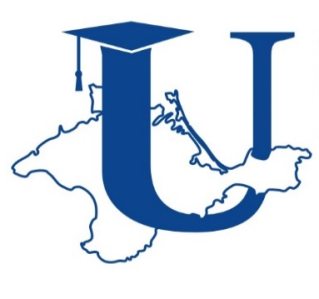 ПОЛОЖЕННЯ про центр медіації при психологічній службі у Таврійському національному університеті імені В. І. ВернадськогоКиїв 2020Укладачі:Нестеренко І.І. – практичний психолог Радомський І.П. - директор навчально-наукового центру організації освітнього та виховного процесу, кандидат педагогічних наук, доцент.Затверджено рішенням Вченої ради ТНУ від 29 січня 2020 р. протокол  № 05.Уведено в дію наказом ректора ТНУ від 29 січня 2020 р. № 12-ОД.Положення про центр медіації при психологічній службі у Таврійському національному університеті імені В. І. Вернадського/ [Укл.: Нестеренко І.І., Радомський І.П.] - К.: ТНУ, 2020.  117 с.©, І.І. Нестеренко, І.П. Радомський, 2020 рікЗМІСТ1. Загальні положення………………………………………………………42. Напрямки діяльності центру медіації …………………………………53. Організація діяльності ……………………………………………..……51. ЗАГАЛЬНІ ПОЛОЖЕННЯ1.1. Центр медіації при психологічній службі у Таврійському національному університеті імені В. І. Вернадського (далі - Центр медіації) створюється з метою надання допомоги для вирішення конфліктів, які виникають між учасниками освітнього процесу на безоплатній основі.1.2. Центр медіації функціонує на громадських засадах у складі: керівника та медіаторів. 1.3. Це Положення визначає основні завдання, функції, права і відповідальність Центру медіації, а також взаємовідносини з іншими структурними підрозділами Таврійського національного університету імені В.І. Вернадського (далі – ТНУ). 1.4. Центр медіації у своїй діяльності керується чинним законодавством України, Статутом ТНУ, Кодексом етики медіатора (розробленого на основі Європейського Кодексу медіаторів (European Code of Conduct for Mediators), іншими нормативними документами ТНУ та цим Положенням. 1.5. Центр утворюється та ліквідовується рішенням Вченої ради університету.1.6. Основні терміни, поняття та їх визначення: Медіація – альтернативний (позасудовий) метод вирішення спорів, за допомогою якого дві або більше сторін спору намагаються в рамках структурного процесу, самостійно, на добровільній основі досягти згоди для вирішення їх спору за допомогою медіатора; Медіатор – фізична особа, яка виступає незалежним посередником у позасудовому врегулюванні між сторонами конфлікту (спору), що виник між ними та відповідає вимогам встановленими до медіаторів Кодексом етики медіатора; Сторони медіації - фізичні, юридичні особи та/або групи осіб, які бажають врегулювати свій спір за допомогою процедури медіації; Учасники медіації – медіатор (медіатори), сторони медіації, їх представники, законні представники, перекладач, експерти та інші особи за домовленістю сторін медіації.2. НАПРЯМКИ ДІЯЛЬНОСТІ ЦЕНТРУ МЕДІАЦІЇ2.1.	У своїй діяльності Центр медіації керується принципами: добровільної участі, рівності, активності і самовизначення сторін медіації, незалежності, нейтральності та конфіденційності інформації щодо медіації.2.2. Основними напрямками діяльності Центру медіації є врегулювання спорів які виникають у: університеті («студент-студент», «студент-викладач» (до викладачів можна також віднести інших працівників ЗВО), «викладач-викладач»);гуртожитках (між мешканцями гуртожитку, працівниками гуртожитку, мешканцями та працівниками гуртожитку);у сфері сімейних відносин та у інших сферах шляхом здійснення добровільної медіації.3. ОРГАНІЗАЦІЯ ДІЯЛЬНОСТІ 3.1. Центр медіації очолює керівник Центру медіації, що призначається розпорядженням ректора університету за поданням  директора навчально-наукового центру організації освітнього та виховного  процесу.3.2. Медіатором може бути особа, визначена керівником Центру медіації.3.2. 1. Медіатор має право:1) отримувати інформацію про спір до допомоги у врегулюванні якого він запрошений, від сторін спору, структурних підрозділів ТНУ, посадових осіб в обсязі, необхідному та достатньому для проведення медіації;2) самостійно визначати методику проведення медіації за умов дотримання професійних стандартів, ділової етики і правил діяльності медіатора; 3) відмовитися від проведення медіації з етичних або особистих міркувань, а також у разі конфлікту інтересів з іншими учасниками медіації.3.2.2. Медіатор зобов’язаний:1) дотримуватися правил ділової та професійної етики медіаторів, правил конфіденційності;2) повідомити сторони медіації про конфлікт інтересів або інші обставини, що унеможливлюють його участь у медіації;3) проінформувати сторони про порядок проведення та правові наслідки медіації та надавати роз’яснення щодо процедури медіації;4) керувати процедурою медіації.3.3. Замовлення послуги з медіації розпочинається з усної консультації, для з’ясування предмету спора та спільного вирішення зі стороною, яка звернулась до Центру медіації можливості залучення іншої сторони до процесу врегулювання спору переговорним шляхом.3.4. Центр медіації в особі його керівника несе відповідність за:1) невчасне і неналежне виконання покладених на Центр медіації завдань і функцій; 2) невикористання в повній мірі наданих прав;3) недотримання вимог чинного законодавства та внутрішніх організаційно-нормативних документів при здійсненні покладених на них обов’язків.3.5. Центр медіації взаємодіє з іншими структурними підрозділами ТНУ з питань отримання заявок, пропозицій, матеріалів, копій наказів, виписок, навчання, отримання та надання інформаційних матеріалів тощо, в обсягах, необхідних для організації ефективної роботи Центру медіації. 